Catalog Copy (Consult University Catalog for models)Approval SignaturesIf this course includes subject matter currently dealt with by any other units, the originating department must circulate this proposal for review by those units and obtain the necessary signatures prior to submission. Failure to do so will delay action on this proposal.Undergraduate or Graduate Council ApprovalCourse Proposal Submitted to the College of Science Curriculum Committee (COSCC)The form above is processed by the Office of the University Registrar. This second page is for the COSCC’s reference. Please complete the applicable portions of this page to clearly communicate what the form above is requesting.FOR ALL COURSES (required)Course Number and Title:Date of Departmental Approval: FOR INACTIVATED/REINSTATED COURSES (required if inactivating/reinstating a course)Reason for Inactivating/Reinstating:FOR MODIFIED COURSES (required if modifying a course)Summary of the Modification:Text before Modification (title, repeat status, catalog description, etc.):Text after Modification (title, repeat status, catalog description, etc.):Reason for the Modification:FOR NEW COURSES (required if creating a new course)Reason for the New Course:Relationship to Existing Programs:Relationship to Existing Courses:Semester of Initial Offering: Proposed Instructors:Insert Tentative Syllabus Below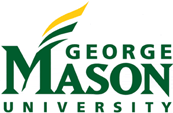 Course Approval FormFor instructions:
http://registrar.gmu.edu/facultystaff/catalog-revisions/course/Action Requested: (definitions available at website above)Action Requested: (definitions available at website above)Action Requested: (definitions available at website above)Action Requested: (definitions available at website above)Action Requested: (definitions available at website above)Action Requested: (definitions available at website above)Action Requested: (definitions available at website above)Action Requested: (definitions available at website above)Action Requested: (definitions available at website above)Action Requested: (definitions available at website above)Action Requested: (definitions available at website above)Action Requested: (definitions available at website above)Action Requested: (definitions available at website above)Action Requested: (definitions available at website above)Action Requested: (definitions available at website above)Action Requested: (definitions available at website above)Course Level:Course Level:Course Level:Course Level:Course Level:Course Level:Create NEW Create NEW Create NEW Create NEW InactivateInactivateInactivateInactivateUndergraduateGraduateGraduateGraduateModify (check all that apply below)Modify (check all that apply below)Modify (check all that apply below)Modify (check all that apply below)Modify (check all that apply below)Modify (check all that apply below)Modify (check all that apply below)Modify (check all that apply below)Modify (check all that apply below)TitleTitleTitleTitleRepeat StatusRepeat StatusRepeat StatusRepeat StatusPrereq/coreqGrade ModeGrade ModeGrade ModeGrade ModeGrade ModeCreditsCreditsCreditsCreditsSchedule TypeSchedule TypeSchedule TypeRestrictionsOther:Other:College/School:Department:Department:Submitted by:Ext:Email:Subject Code:Number:Effective Term:Fall(Do not list multiple codes or numbers. Each course proposal must have a separate form.)(Do not list multiple codes or numbers. Each course proposal must have a separate form.)(Do not list multiple codes or numbers. Each course proposal must have a separate form.)(Do not list multiple codes or numbers. Each course proposal must have a separate form.)Effective Term:SpringYear20(Do not list multiple codes or numbers. Each course proposal must have a separate form.)(Do not list multiple codes or numbers. Each course proposal must have a separate form.)(Do not list multiple codes or numbers. Each course proposal must have a separate form.)(Do not list multiple codes or numbers. Each course proposal must have a separate form.)Effective Term:SummerTitle:CurrentFulfills Mason Core Req? (undergrad only)Fulfills Mason Core Req? (undergrad only)Title:Banner (30 characters max w/ spaces)Banner (30 characters max w/ spaces)Currently fulfills requirementTitle:NewSubmission in progressCredits:(check one)Fixed Repeat Status: (check one)Not Repeatable (NR)Not Repeatable (NR)Not Repeatable (NR)Credits:(check one)Variable toRepeat Status: (check one)Repeatable within degree (RD) Max credits allowed:
(required for RT/RD status only)Credits:(check one)Lec + Lab/Rct  0orRepeat Status: (check one)Repeatable within term (RT)  Max credits allowed:
(required for RT/RD status only)Grade Mode: (check one)Regular (A, B, C, etc.)Schedule Type: (check one)LEC can include LAB or RCT if linked sections will be offeredLecture (LEC)Independent Study (IND)Research (RSC)Grade Mode: (check one)Satisfactory/No CreditSchedule Type: (check one)LEC can include LAB or RCT if linked sections will be offeredLab (LAB)Seminar (SEM)Student Teaching (STC)Grade Mode: (check one)Special (A, B C, etc. +IP)Schedule Type: (check one)LEC can include LAB or RCT if linked sections will be offeredRecitation (RCT)Studio (STU)Thesis (THS-798/799)Grade Mode: (check one)Schedule Type: (check one)LEC can include LAB or RCT if linked sections will be offeredInternship (INT)Activity (ACT)Dissertation (DIS-998/999)Prerequisite(s)(NOTE: hard-coding requires separate Prereq Checking form; see above website):Corequisite(s):Restrictions Enforced by System: Major, College, Degree, Program, etc. Include Code(s).Equivalencies (check only as applicable):Equivalencies (check only as applicable):Equivalencies (check only as applicable):Equivalencies (check only as applicable):YES, course is 100% equivalent toYES, course renumbered to or replacesYES, course renumbered to or replacesDescription (No more than 60 words, use verb phrases and present tense)Description (No more than 60 words, use verb phrases and present tense)Description (No more than 60 words, use verb phrases and present tense)Description (No more than 60 words, use verb phrases and present tense)Description (No more than 60 words, use verb phrases and present tense)Description (No more than 60 words, use verb phrases and present tense)Description (No more than 60 words, use verb phrases and present tense)Description (No more than 60 words, use verb phrases and present tense)Description (No more than 60 words, use verb phrases and present tense)Notes (List additional information for the course) Notes (List additional information for the course) Notes (List additional information for the course) Indicate number of contact hours: Hours of Lecture or Seminar per week:Hours of Lecture or Seminar per week:Hours of Lecture or Seminar per week:Hours of Lecture or Seminar per week:Hours of Lecture or Seminar per week:Hours of Lecture or Seminar per week:Hours of Lab or Studio:Hours of Lab or Studio:When Offered: (check all that apply)FallSummerSpringSpringSpringSpringSpringSpringDepartment ApprovalDateCollege/School ApprovalDateUnit NameUnit Approval NameUnit Approver’s SignatureDateUGC or GC Council MemberProvost’s Office UGC or GC Approval DateForm revised 11/10/2016